FORMULAIRE D’EXAMENLa société Jacquemmoz se porte-t-elle mieux en 2014 ? Le risque de faillite est-il écarté ?    (5 points)Quel est l’état de la trésorerie de Jacquemmoz fin 2013 ? 				(5 points)3. Dans une société de transport, quelles sont les charges fixes et les charges variables ? Donnez 2 exemples de types de charges par colonne 								(2 points)4. Répondez aux questions suivantes                                   				 (8 points)a. La société Jacquemmoz est-elle en croissance ?    □ OUI		□ NONb . Prix du KM facturé par Jacquemmoz sachant que le transport routier représente 95% du chiffre d’affaire de 2013 et 34 millions de KM parcourus   						 ……………/€ kmc. Expliquez la hausse des immobilisations corporelles en 2013 :………………….…………………….………d. Jacquemmoz sous-traite une partie de ses services : Combien ………..%   Pourquoi selon vous ? …………………………………………………………………………………………………………………………………..f. Quelle est la stratégie choisie par Jacquemmoz pour se redresser ?....................................................................……………………………………………………………………………………………………………………………………………………………………………………………………………………………………………………………..…………CALCIA  CIMENT (10 points)Etabli aux Pays-Bas (à Zwolle) CALCIA CIMENT fait face à une nouvelle règlementation environnementale liée à la poussière issue des sacs de ciments. L’entreprise contacte des transporteurs agrées pour le transport de ciment d’Oslo à Zwolle. Le choix du prestataire s’effectuera uniquement sur le prix. Deux sociétés soumettent des devis. 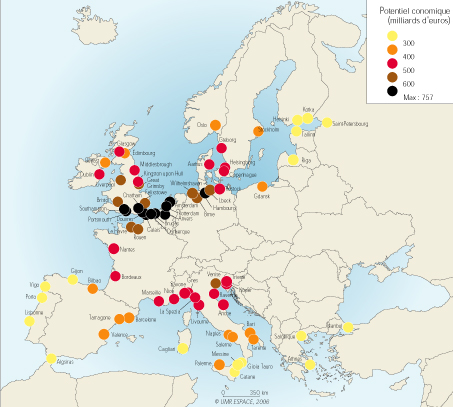 Quelle offre sera la plus intéressante ?  Quantité demandée : 100 000 /moisKOHLER GERMANY   Propose le devis suivantPrix pour 1000 unités: 			175 €Fret pour 1000 unités:			27 €Conditionnement pour 1000 unités:		21 €HANSEN NORWAY  Propose le devis suivant Prix pour 10 000 unités:			1500 €Conditionnement pour 10 000 unités:	  500 €+ Transport jusqu’au port d’Oslo 		100 € par conteneur (2 conteneurs sont nécessaires pour acheminer la quantité mensuelle)Transport maritime jusqu’à Rotterdam: 	470 € par conteneurAssurance maritime:			45 € par conteneurDroits de douane UE:			2% du prix au débarquement RotterdamManutention port de Rotterdam:		150 € par conteneurFrais de courtier en douane:		25 € par expéditionTransport de Rotterdam à Zwolle:		100 € par containerFormalités adminis pour Calcia:		50 € par expéditionCharges fixesCharges variablesKOHLERPrix unitPrix/ moisPrix/anPrix pour 1000 unités 		Prix du fret pour 1000 unitésConditionnement pour 1000 unités Prix au débarquementHANSENPrix unitPrix/ moisPrix/anPrix pour 10 000 unitésConditionnement pour 10 000 unitésTransport port d’Oslo par conteneurTransport maritime Oslo-RotterdamAssurance maritime par conteneurDroits de douane UE   2% du prix au débarquement RotterdamFrais de manutention au port Rotterdam/conteneurFrais de courtage par expédition Frais de transport Rotterdam-ZwolleFormalités admin. par expéditionPrix au débarquement